名城大学薬学部同窓会のご案内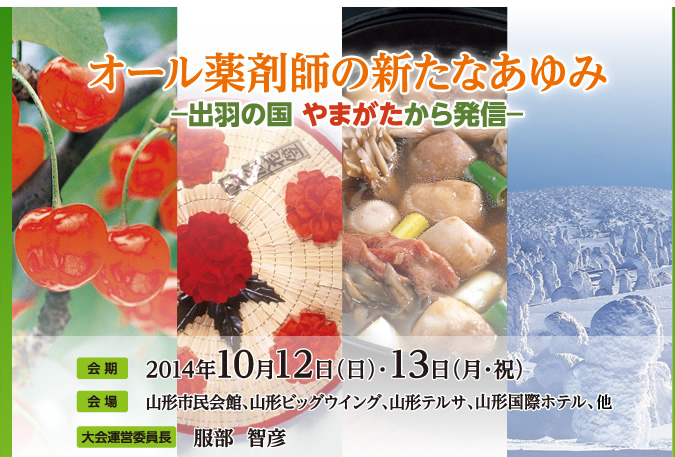 日　　時：平成２６年１０月１２日（日）１８：３０~場　　所：山形国際ホテル（６階「洋室 東」）山形市香澄町３丁目４－５　　　　　　　　http://www.kokusaihotel.com/　ＴＥＬ：０２３－６３３－１３１３費　　用：５，０００円参加申込：ＦＡＸ　０２３－６４７－４１３８（同窓会山形支部 西海枝宛 ４８年卒）氏名・住所・連絡先をご記入の上、ＦＡＸにてご連絡ください。　尚、会場の都合上、７０名で締切とさせていただきます。　　　　　　　※１０月７日以降は携帯０９０－４１１６－０６５０（播磨まで）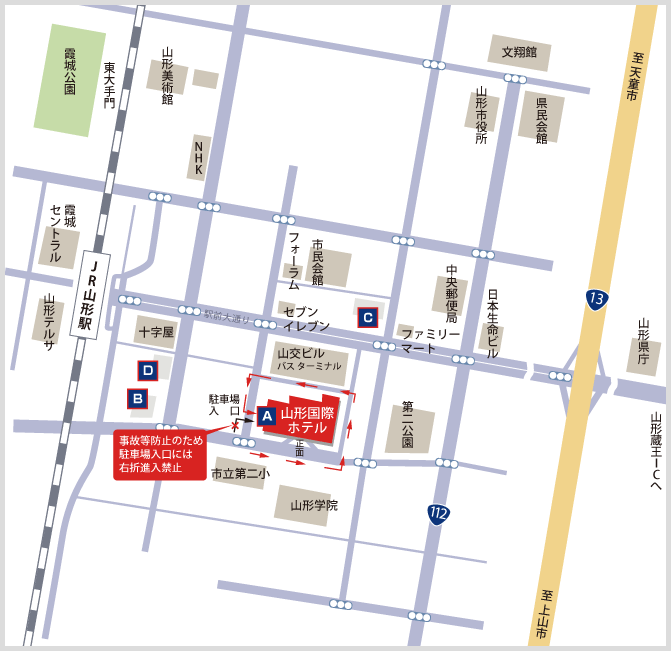 平成２６年１０月１２日（日）開催の同窓会に出席を希望します。ご氏名　　　　　　　　　　　　　連絡先　　　―　　　　―　　　　　ご住所　　　　　　　　　　　　　　　　　　　　　　　　　　　　　　